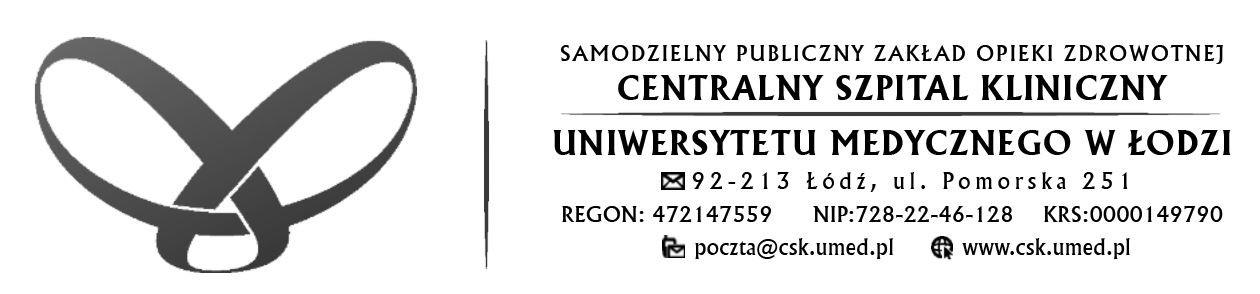 Specyfikacja funkcjonalna programu do obsługi leków cytostatycznych	1.Specyfikacja funkcjonalna 1. Strona klinicznaProgram ma umożliwiać zlecenie oraz przyjęcie zlecenia z systemów zewnętrznych przez lekarza wykonania leków dożylnych/wydania leków do ustnych przez aptekę leków cytostatycznych. Zlecenie ma obejmować wskazanie nazwy międzynarodowej/handlowej, dawki należnej, dawki zleconej, przeliczników, drogi podania, daty podania.Zlecenie musi mieć możliwość ustalenia priorytetu tzn. jak szybko zlecenie ma zostać wykonane.Jeżeli użytkownik określi że jest to konieczne , program musi posiadać możliwość zintegrowania z funkcjonującymi systemami szpitalnymi zarówno z części białej jak i szarej.Możliwość wprowadzania biblioteki schematów wielolekowych Możliwość dodawania cytostatyków spoza schematówMożliwość dowolnej modyfikacji dawki Przy ręcznej edycji program musi zawierać podwójne potwierdzenie dokonanych zmianMożliwość tworzenia bazy danych pacjentów bądź korzystania z już istniejącej bazy w systemie HISMożliwość prowadzenia listy roboczejMożliwość wyświetlania statusu zlecenia na leki cytostatyczne.Tworzenie planu terapii z możliwością predefiniowania dawek lekuMożliwość nadawania uprawnień do poszczególnych funkcjonalności systemu2. Strona farmaceutyczna (produkcja leków)Program ma pokazać/wyświetlić receptę wystawioną przez lekarza Program ma umożliwiać sprawdzenie i zatwierdzenie recepty w systemie (zatwierdzenie przez Farmaceutę jest widoczne u lekarza zlecającego jako- zlecenie potwierdzone)Recepta musi zawierać potrzebne dane:Data urodzenia PeselWagaWzrostBSMNazwa leku cytostatycznegoDawka leku cytostatycznegoRodzaj rozpuszczalnikaDatę zleceniaDatę wykonaniaWarunki przechowywaniaCałościową dawkę leku (lek+rozpuszczalnik)Zatwierdzenie recepty przez Farmaceutę prowadzi dalej do funkcji wykonanego leku – tzn do tzw protokołu wykonania, który zawiera:Dane osoby zatwierdzającej receptę( farmaceuta sprawdzający dawkę leku, rodzaj rozpuszcalnika, stężenie leku)Dane dotyczące ilości pobranego leku w np. ilości i rodzaju sprzętu użytego do wykonania wlewuProgram musi umożliwiać wyświetlenie zatwierdzonych danych w pokoju administracyjnym które są również widoczne na ekranie w loży do produkcji cytostatykówJeżeli produkcja odbywa się bez udziału wagi to każdy etap produkcji również powinien być zatwierdzony przez operatora w systemie HISProgram musi mieć możliwość wyprodukowania etykiet do oznakowania wyprodukowanego leku w ilości 4 sztuk minimumProgram musi być połączony z magazynem leków zawartym w systemie aptecznym szpitala i mieć możliwość prowadzenia gospodarki lekowej (przychody/rozchody) magazynu na określony dzieńProgram ma ma umożliwiać Farmaceucie przygotowanie modyfikacji leku na zadanego schematu na każdy dzień widoczny ale dopiero po zatwierdzeniu przez lekarzaZatwierdzenie leku jest równoznaczne z przekazaniem/wydaniem leku do oddziału/kliniki.Do oddziału muszą zostać przekazane informacje na podstawie których będzie można rozliczyć podanie Program ma pokazywać status akceptacji recepty na kolejne dni (do akceptacji/zaakceptowano/odrzucono)3.Rozliczenia Program musi umożliwiać potwierdzenie wydania ilości leków oraz połączenia leków według kodów z przypisaną fakturą 